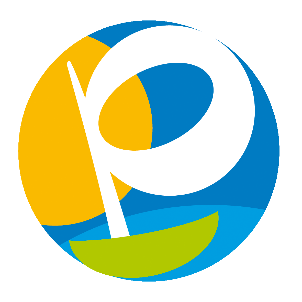 Städt. Kath. Grundschule                 St. Peter                -Primarstufe-                                                                                                                        Schul-Nr. 109332Schulstr. 6 – 47495 Rheinberg                    02843/5224  Fax: 02843/ 906631                  	                                                               schulleitung@st-peter-schule-rheinberg.de  						     www.st-peter-schule-rheinberg.de						     19.05.2022  Sehr geehrte Eltern,mit dem heutigen Schreiben möchte ich Ihnen noch einige wichtige Informationen zukommen lassen.Trixitt Am kommenden Montag, 23.05.2022 wird von 8.00 Uhr-13.00 Uhr endlich unser „Trixitt-Sporttag“ stattfinden. Bis jetzt soll das Wetter am Vormittag schön und trocken sein.Wir hoffen, dass diese Prognose auch eintritt. Sollte es doch zu Regenschauern kommen, bitten wir um entsprechende Kleidung Ihres Kindes. Außerdem sollen die Kinder ausreichend zu trinken und etwas zu essen mitbringen. SpardaSpendenWahl Damit auch das nächste „Trixitt-Event“ finanziert werden kann, haben wir uns mit dem Projekt beim Wettbewerb der SpardaSpendenWahl beworben. Diese zeichnet Schulen seit 2013 für außerordentliches Engagement aus und unterstützt sie dabei spannende Projekte zu realisieren. Das Profil unseres Schulprojektes ist nun online freigeschaltet. Sie erreichen es direkt unter:https://www.spardaspendenwahl.de/profile/st%c3%a4dt-kath-grundschule-st-peter/.Bis zum 31. Mai 16.00 Uhr können alle online abstimmen, welche 200 Schulprojekte mit insgesamt 400.000 Euro gefördert werden. Die Wahl erfolgt online unter dem oben angegebenen Link mit einer kostenlosen SMS Abstimmung. Bei der Publikumswahl zählt jede Stimme. Deshalb meine große Bitte: Unterstützen Sie das Projekt mit Ihrer Stimmabgabe und informieren Sie auch Familien, Freunde und Bekannte über unsere Teilnahme. Vielen DankBewegliche Ferientage Erinnern möchte ich noch einmal an den in der nächsten Wochen anstehenden beweglichen  Ferientag:27.05.22 (Freitag nach Christi Himmelfahrt)Wichtig: Pfingstdienstag (07.06.2022) und der Freitag nach Fronleichnam (17.06.2022) sind keine Ferien bzw. beweglichen Ferientage.Termine im JuniIm Juni (09.06.,10.06.,13.06. und 14.06.) findet die alljährliche Fluoridierung statt.Am 15.06. und 17.06.22 finden unsere Forschertage zum Thema Wasser statt.Ich wünsche Ihnen noch eine gute Woche und verbleibe mit herzlichen Grüßen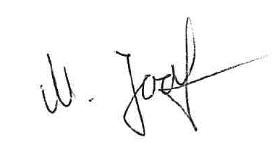 M. JoostSchulleiterin